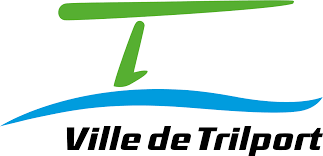 MARCHE DE NOEL INSCRIPTION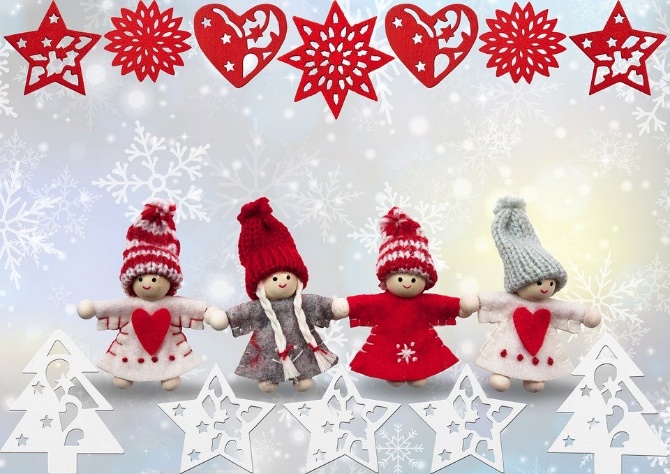 Samedi 4 Décembre 202110h -19hDimanche 5 Décembre 2021                                                              10H-17H 
Nom de la société : ……………………………………………………………………………………………………………………Nom et prénom : ………………………………………………………………………………………………………………………..Adresse : ……………………………………………………………………………………………………………………………………Code Postal + Ville : ………………………………………………………………………………………………………………….Téléphone fixe : ………………………………………Portable : ………………………………………………………………..Mail : ………………………………………….@.........................................................................................................Site internet : …………………………………………………………………………………………………………………………..N° Siret : …………………………………………………………………………………………………………………………………..Descriptif des produits : …………………………………………………………………………………………………………Matériel fournis par la ville : 1 table (1m70) et 1 ou 2 chaises.Quelles sont vos besoins ?En raison de la « COVID » le marché de noël sera uniquement en extérieur.-Tente extérieur + tables et chaises : 30euros                                                               -Emplacement seul (tente non fournie ni table et chaise) : 10euros                               Quelle puissance électrique et pour quelle utilisation ?………………………………………………………………………………………………………Chèque à l’ordre de : trésor publicATTENTION : Merci de ne pas adresser de paiement avec votre dossier de candidature, celui-ci ne confirmant pas votre participation au Marché.PRODUITS PROPOSES (fournir une liste exhaustive avec communication des tarifs) : ---------------------------------------------------------------------------------------------------------------------------------------------------------------------------------------------------------------------------------------------------------------------------------------------------------------------------------------------------------------------------------------------------------------------------------------------------ANIMATIONS POUVANT ETRE PROPOSES : ------------------------------------------------------------------------------------------------------------------------------------------------------------------------------------------------------------------------------------------------------------------------------------------------------------------------------PRESENTATION DU STAND (pour que la ville puisse faire une présentation au micro) : ----------------------------------------------------------------------------------------------------------------------------------------------------------------------------------------------------------------------------------------------------------------------------------------------------------------------------------------------------------------------------------------------------------------------------------------------------PIECES A FOURNIR :pour les artisans /créateurs : Affiliation à la chambre des métiers et de l’artisanat Affiliation autoentrepreneur Pour les autres professionnels : extrait k bis ou SIRENE de moins de 3 mois Si commerce ambulant : carte de commerçant ambulant Si vente d’alcool : copie de la licence Je soussigné, -----------------------------------------------------Déclare faire acte de candidature pour-Tente extérieur + tables et chaises : 30euros                                                               -Emplacement seul (tente non fournie ni table et chaise) : 10euros                               J’atteste avoir souscrit une assurance professionnelle en cours de validité pour l’exercice de mon activité sur le marché.Je m’engage dans la mesure ou ma candidature est retenue à envoyer le règlement à l’ordre de : trésor public à l’adresse suivante : mairie de Trilport 5 rue du Général de Gaulle 77470 TRILPORT.Je m’engage : à respecter les dispositions prévues pour la manifestation qui m’auront été communiquées dans le règlement joint,à vendre exclusivement les produits cités dans la convention de mise à disposition,à respecter l'emplacement et le matériel mis à ma disposition sans les endommager sous peine de me voir facturer les réparations nécessaires à la remise en état,à tenir ouvert mon stand durant toute la durée du marché de Noël en respectant les horaires d'ouverture des stands donnés et à ne pas quitter la manifestation avant la fin de celle-ci,à être présent à partir du samedi 4 décembre 2021 à 9h jusqu’à 19h et le dimanche 5 décembre de 9h à 17h.DROIT A L’IMAGE :☐ J’autorise la Ville de Trilport à effectuer des prises de vues de mon stand pour une diffusion concernant la communication liée à cette manifestation sur le site internet de la ville, les réseaux sociaux (facebook instagram) et le journal de la ville,☐ Je n’autorise pas la Ville de Trilport à effectuer des prises de vues de mon stand pour une diffusion concernant la communication liée à cette manifestation sur le site internet de la ville, les réseaux sociaux (facebook instagram) et le journal de la ville.RÈGLEMENT DU MARCHÉ DE NOËL DE TRILPORTArticle 1 : Organisé par la Ville de Trilport, le Marché de Noël se déroule sur le site Parc Municipal sis rue Saint Fiacre du samedi 4 décembre au 5 décembre 2021. Article 2 :  La manifestation est réservée, aux artisans, associations, particuliers créateurs qui souhaitent proposer des œuvres, articles ou produits garantissant de la qualité et en rapport avec l’esprit de Noël (gastronomie, décoration, jeux, accessoires, bijoux de création, idées de cadeaux, etc…). Les stands de bouche seront tenus exclusivement par des professionnels. Cependant, les associations pourront vendre des produits issus de l’industrie agro-alimentaire.Article 3 : Les emplacements sont attribués par la Ville. Le nombre de places étant limité, toute demande d’inscription sera étudiée suivant l’ordre de réception et d’enregistrement, et le demandeur sera informé de la suite réservée à son dossier.Une attention particulière sera notamment portée à la nature des produits proposés à la vente, à leur adéquation avec l’esprit de tout marché de Noël, ainsi qu’aux tarifs envisagés, de façon à garantir aux acheteurs une offre variée et équilibrée. La Ville se réserve le choix exclusif des exposants qui seront retenus. Le rejet d’une demande ne donne lieu à aucune indemnité à quel titre que ce soit.Article 4 : Après acceptation du dossier par la Ville, le règlement devra lui être adressé dans les meilleurs délais. Le tarif sont arrêtés par décision municipal n°2020-020 en date du 15 octobre 2020. Le versement du droit de place devra s’effectuer en chèque à l’ordre de «Trésor Public».Article 5 : Les annulations ne donneront lieu à aucun remboursement. Toutefois, en cas de circonstances exceptionnelles, si la Ville se voyait dans l’obligation d’annuler la manifestation, elle s’engage à rembourser le montant des inscriptions aux exposants. En revanche, ces derniers ne pourront en aucun cas réclamer des indemnités supplémentaires.Article 6 : Tout exposant qui s’installera de sa propre initiative, avant l’heure et/ou hors emplacement prévu, sera dans l’obligation de remballer son stand.Article 7 : L’ouverture au public aura lieu de10h à 19h pour le samedi et de 10h à 17h pour le dimanche. Néanmoins la Ville se réserve le droit de modifier ces horaires en fonction des contraintes éventuelles du moment. Les horaires définitifs seront communiqués quelques semaines avant l’événement.Article 8 : Les exposants pourront accéder à leur stand à partir de du vendredi 3 décembre 19h jusqu’au lundi 6 décembre 8h (sauf éventuelles modifications exposées à l’article 7). Ils s’engagent par ailleurs à être présents sur la durée totale de l’événement (soit sur les 2 jours). En outre, les exposants ne seront pas autorisés à remballer avant 19H le samedi et 17H le dimanche, sauf à la demande expresse de la Ville.Article 9 : Le métrage ou la surface du stand sera précisé dans le courrier d’acceptation. Chaque exposant pourra prétendre à un seul emplacement.Article 10 : La Ville pourra, le cas échéant, mettre certains matériels à disposition (tables, chaises, tentes, prises électriques grilles), selon disponibilité de ces matériels.Article 11 : Les objets exposés demeurent sous l’entière responsabilité de leur propriétaire et seront assurés par leurs soins. Les organisateurs déclinent toute responsabilité en cas de vol, perte ou détérioration pouvant survenir sur les stands ou dans le périmètre de la manifestation.Article 12 : Les exposants sont civilement responsables vis-à-vis des tiers pour tout accident, dommage ou perte que leur étal ou eux-mêmes pourraient causer. De plus, les exposants renoncent à tous recours contre les organisateurs pour quelque dommage, préjudice ou perte que ce soit, et quelle qu’en soit la cause.Article 13 : Toute infraction au règlement du Marché de Noël peut amener la Ville à l’exclusion de l’exposant en cause, sans aucune indemnité pour ce dernier.RETOUR IMPERATIF AVANT LE 04 NOVEMBRE 2021Les dossiers incomplets ne seront pas examinés.Ils devront être remis en mairie au service événementiel 5 rue du général de Gaulle par mail : service.evenementiel@trilport.frPlus d’information : service événementielFait à Le : Signature